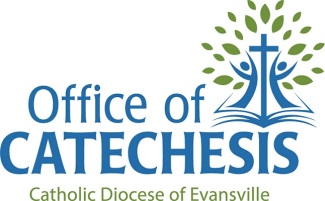 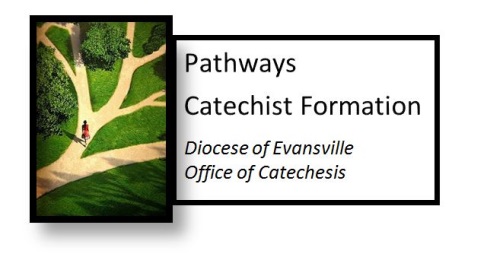 Pathways Checklist for Catholic School TeachersStep 1:  For all Catholic School TeachersCompleted 4 sessions:   Trinity Date completed _________   Sacraments  Date completed _________ 			Morality Date completed _________        Prayer Date completed _________        Step 2:  For teachers with less than 5 years of experience teaching religion.Completed Catechetical Methods & Skills Parts 1 & 2  orCompleted VLCFF Courses Basic Catechist Formation: Seminars 1.1 & 1.2 & Catholic BeliefsDate completed __________________________________Step 3:  For Catholic School Religion Teachers who do not have a master’s degree in theology or a related fieldCompleted the following courses:Introduction to Scripture (local) or VLCFF’s Bible Basics (online)  Date completed __________________________________Sacraments (local) or online courseDate completed __________________________________Old Testament (local) or online courseDate completed __________________________________Morality (local) or online courseDate completed __________________________________Prayer (local) or online courseDate completed __________________________________New Testament (local) or online courseDate completed __________________________________Catholic Social Teaching (local) or online courseDate completed __________________________________Christology (local) or online courseDate completed __________________________________Ecclesiology (local) or online courseDate completed __________________________________Step 4: For those who have completed Steps 1-3 or who have a master’s degree in theology or a related field.Create a yearly individual formation plan using the provided guide.In addition, teachers are asked to participate in a Spiritual Formation component each year.  Examples of this are attending a retreat, spiritual direction, participating in a small group, etc.  Those can be listed below.Questions?  Contact the Office of Catechesis at 812-424-5536 ext. 228 or email agunter@evdio.org.YearSpiritual Formation Component